CALCIO A CINQUESOMMARIOSOMMARIO	1COMUNICAZIONI DELLA F.I.G.C.	1COMUNICAZIONI DELLA L.N.D.	1COMUNICAZIONI DELLA DIVISIONE CALCIO A CINQUE	2COMUNICAZIONI DEL COMITATO REGIONALE MARCHE	2COMUNICAZIONI DELLA F.I.G.C.RATIFICHE F.I.G.C.La F.I.G.C. ha ratificato quanto segue:Cambio denominazione e sede sociale935627 A.S.D. ATLETICO ALMA MC (Fano) 	in	A.S.D. LMV URBINO CALCIO (Urbino)COMUNICAZIONI DELLA L.N.D.C.U. n. 90 del 04.09.2020 – STAGIONE SPORTIVA 2020/2021Si pubblica in allegato il testo integrale del CU n. 84/A della FIGC inerente l’ABBREVIAZIONE DEI TERMINI PROCEDURALI DINANZI AGLI ORGANI DI GIUSTIZIA SPORTIVA PER LE GARE DELLE FASI REGIONALI DI COPPA ITALIA, DI COPPA REGIONE E COPPA PROVINCIA ORGANIZZATE DAI COMITATI REGIONALI DELLA LEGA NAZIONALE DILETTANTI ( stagione sportiva 2020/2021).CIRCOLARE N. 20 DEL 08.09.2020Si allega, la copia della circolare n. 28-2020 elaborata dal Centro Studi Tributari della L.N.D. inerente l’oggetto:“Superbonus per lavori su immobili ASD/SSD – Art. 119, comma 9, lett.e), del D.L. n. 34/2020”.COMUNICAZIONI DELLA DIVISIONE CALCIO A CINQUECOMUNICAZIONI DEL COMITATO REGIONALE MARCHEPer tutte le comunicazioni con la Segreteria del Calcio a Cinque - richieste di variazione gara comprese - è attiva la casella e-mail c5marche@lnd.it; si raccomandano le Società di utilizzare la casella e-mail comunicata all'atto dell'iscrizione per ogni tipo di comunicazione verso il Comitato Regionale Marche. PROTOCOLLO COVIDCon riferimento a quanto pubblicato in precedenza si informano le Società che nel sito del Comitato Regionale Marche www.figcmarche.it è attivo il link EMERGENZA COVID in cui è riportato l’elenco dei consulenti COVID, che le Società possono eventualmente contattare, e le risposte a quesiti posti in merito. Si ribadische che le risposte non di diretta competenza del Comitato Regionale saranno inoltrate ai competenti organi nazionali.Contestualmente si tiene a ribadire che tutte le questioni riguardanti il protocollo sono già all’attenzione degli organismi nazionali preposti e quindi si auspica che al più presto possano giungere delucidazioni e chiarimenti.INCONTRO A.I.A. – SOCIETÀ SPORTIVE CALCIO A CINQUEVENERDI’ 25 SETTEMBRE 2020 alle ore 18:30 presso la Sala Conferenze del Comitato Regionale Marche di Ancona (Via Schiavoni, snc) si terrà la Riunione di tutte le Società di Calcio a Cinque Marchigiane con il Responsabile del Calcio a Cinque del Comitato Regionale Arbitri ed il Settore Tecnico dell’A.I.A. per illustrare le novità regolamentari in vigore dalla corrente stagione sportiva.SOCIETA’ INATTIVELa  sottonotata Società ha comunicato l’inattività a partire dalla stagione sportiva 2020/2021:matr. 	700.041	S.S.   MARINER		San Benedetto del Tronto (AP)  Visto l’art.16 commi 1) e 2) N.O.I.F. si propone alla Presidenza Federale per la radiazione dai ruoli.Ai sensi dell’art. 110 p.1) delle N.O.I.F. i calciatori tesserati per la suddetta Società sono svincolati d’autorità dalla data del presente comunicato ufficiale.CALCIO A CINQUE SERIE C1CALENDARIOSi allega al presente Comunicato Ufficiale il calendario del Campionato Regionale di Serie C1, girone "A - Unico" corredato da indirizzario ed anagrafica.INIZIO CAMPIONATOIl campionato inzierà VENERDI' 02 OTTOBRE 2020.Detta data potrebbe subire modifiche in conseguenza di provvedimenti riguardanti l’emergenza da COVID 19CAMPO DI GIUOCOTutte le gare del Campionato Regionale di Serie C1 dovranno essere disputate esclusivamente in campo coperto con manto in parquet o gomma ecc. dalle dimensioni minime di 28 x 16 m.Non è consentito l'uso di impianti erbosi, naturali o sintetici e di terra battuta.ORARIO INIZIO GAREVENERDI' 	dalle ore 21:30 alle ore 22:00SABATO 	dalle ore 15:00 alle ore 19:00Le ultime due giornate di campionato dovranno essere disputate il Venerdì alle ore 21:45; non saranno concessi in nessun caso anticipi e posticipi tranne l’anticipo di gare ininfluenti ai fini della classifica. TEMPO EFFETTIVO E ATTREZZATURA OBBLIGATORIALe gare del Campionato di Serie C1, saranno disputate con il tempo effettivo ed avranno la durata di 20 minuti per ogni tempo.Le Società ospitanti sono pregate pertanto di dotarsi del tabellone elettronico e di avere a disposizione un tabellone manuale ed un cronometro di riserva in caso di malfunzionamento del dispositivo elettronico.Le Società ospitanti si debbono inoltre dotare di due cartoncini di colore rosso indicanti in ogni lato il numero “5” di colore bianco da posizionare sul tavolo del cronometrista per rendere noto che una squadra ha commesso cinque falli cumulativi.TESSERAMENTO ALLENATOREAlle Società che partecipano al Campionato Regionale di Serie C1 è fatto obbligo di affidare la prima squadra ad un Allenatore di Calcio a Cinque abilitato dal Settore Tecnico ed iscritto nei ruoli ufficiali dei tecnici. Un'eventuale deroga può essere accordata alle Società che, promosse al Campionato di Serie C1, intendano confermare l'allenatore non abilitato che ha guidato la squadra nella precedente stagione sportiva. La deroga scade al termine del primo corso per Allenatori di Calcio a Cinque indetto dal Comitato, e per il quale l’Allenatore è tenuto a presentare domanda di ammissione, impegnandosi alla frequenza qualora venga ammesso.OBBLIGO PARTECIPAZIONE CAMPIONATO CALCIO A CINQUE UNDER 19In linea con il Comunicato Ufficiale n° 01 della Lega Nazionale Dilettanti, le Società partecipanti al Campionato di Calcio a Cinque Serie C1, avranno l’obbligo, per la Stagione Sportiva 2020/2021, di partecipare con una propria squadra al Campionato di Calcio a Cinque Under 19.Alle Società che non rispetteranno tale obbligo verrà addebitata una somma pari a €. 1.500,00.Solo per la corrente Stagione Sportiva, vista l’emergenza da COVID-19, l’iscrizione almeno ad uno dei seguenti campionatiCalcio a Cinque Under 21 Calcio a Cinque Under 17Calcio a Cinque Under 15 permetterà di evitare l’addebito della somma di € 1500,00 di cui sopra.Alla luce del Comunicato Ufficiale n° 05 del 22/08/2019 relativo alla S.S. 2019/2020 si conferma anche per la corrente Stagione Sportiva il contributo per le spese di organizzazione pari a € 500,00 alle Società che prenderanno parte al Campionato Esordienti Calcio a Cinque.Detto contributo sarà finanziato con l’ammenda comminata alle Società che non prenderanno parte al Campionato di Calcio a Cinque Under 19 o, solo per questa stagione, almeno ad uno tra i campionati di calcio a cinque Under 21, Under 17, Under 15.CALCIO A CINQUE SERIE C2CALENDARIOSi allega al presente Comunicato Ufficiale il calendario del Campionato Regionale di Serie C2, girone “A”, “B”, “C” corredato da indirizzario ed anagrafica.INIZIO CAMPIONATOIl campionato inzierà VENERDI' 02 OTTOBRE 2020 (girone “B” VENERDI’ 16 OTTOBRE 2020).Detta data potrebbe subire modifiche in conseguenza di provvedimenti riguardanti l’emergenza da COVID 19.CAMPO DI GIUOCOTutte le gare del Campionato Regionale di Serie C2 dovranno essere disputate in campi dalle  dimensioni minime di 25 x 15 m.Nel caso di utilizzo di un impianto all'aperto alla Società è fatto obbligo di disputare le gare interne il SABATO alle ore 15:00.ORARIO INIZIO GAREVENERDI' 	dalle ore 21:00 alle ore 22:15SABATO 	dalle ore 15:00 alle ore 19:00Le ultime due giornate di campionato dovranno essere disputate il Venerdì alle ore 21:45; non saranno concessi in nessun caso anticipi e posticipi tranne l’anticipo di gare ininfluenti ai fini della classifica. CALCIO A CINQUE SERIE DGIRONIGIRONE “A”934475 	A.S.D. ACQUALAGNA CALCIO C 5  945702 	A.S.D. ATL URBINO C5 1999       4100 		A.S.D. AUDAX CALCIO PIOBBICO  919200 	A.S.D. BARCO URBANIA          949781 	A.S.D. BELPIANDILUNA          945260 	A.S.D. FFJ CALCIO A 5         951682 	A.S.D. MONTECCHIESE CALCIO A 5 66939 	U.S.   	PEGLIO                 916181 	A.S.D. PIEVE D ICO CALCIO A 5 945783 	A.S.D. SMIRRA CITY            952037 	A.S.D. SPORTING PESARO         16390 	A.S.D. URBANIA CALCIO         945704 	A.S.D. VADO C5                947493 	A.S.D. VILLA CECCOLINI CALCIOGIRONE “B”916270  	A.S.D. ANCONITANA CALCIO A 5    917682  	A.S.D. ANKON NOVA MARMI         916116  	A.S.D. ASPIO 2005                75960  	ASD.P. CANDIA BARACCOLA ASPIO   700016         		CIRCOLO COLLODI CALCIO 5 947634  	A.S.D. DORICA                   913898  	A.S.D. GIOVANE ANCONA CALCIO    952068  	A.S.D. LUCREZIA CALCIO A 5      941178  	A.S.D. NEW ACADEMY              700228  	A.S.D. OLIMPIA JUVENTU FALCONARA 78082  	A.S.D. PIANDIROSE               949430  	A.S.D. POLVERIGI C5             953265  	APSD   SBSM                     941752  	A.S.D. SPECIAL ONE SPORTING CLUBGIRONE “C”953263         		AREA SOCIALE ASSOCIAZIONE949757  	A.S.D. ATLETICO NO BORDERS      919671  	A.S.D. CASENUOVE                953159  	A.S.D. FRASASSI C5              953199  	A.S.D. FUTSAL 5 TORRI           700434  	A.S.D. MMSA GIOVANE AURORA      921221  	A.S.D. NEBBIANO                 933841  	A.S.D. OSIMO FIVE               953206  	A.S.D. PEGASO C5                949847        		POLISPORTIVA FUTURA A.D.  66941  	A.S.D. SAN BIAGIO               934592  	POL.   SANTA MARIA NUOVA A.S.D.  81544  	S.S.   	VIRTUS MOIE              947650  	C.S.D. VIRTUS TEAM SOC.COOP.  GIRONE “D”700579 	A.S.D. ACLI AUDAX MONTECOSARO C5951551 	A.P.D. BOCA CIVITANOVA A.       917659        		C.U.S. CAMERINO A.S.D.    81546 	S.S.   	CALCETTO CASTRUM LAURI   936145 	A.S.   	CALCETTO NUMANA          700420 	A.S.D. CALCIO S.ELPIDIO A MARE   80699 	A.S.D. CANTINE RIUNITE CSI      700494 	A.S.   	CASTELRAIMONDO CALCIO A 5936188 	A.S.D. FUTSAL FBC               953200 	A.S.D. FUTSAL SAMBUCHETO        943695 	S.S.D. FUTSAL SANGIUSTESE A.R.L.700410 	A.S.D. GAGLIOLE F.C.            700524 	U.S.D. MONTELUPONESE            951959 	A.S.D. SAN GINESIO FUTSAL      GIRONE “E”   290 		A.P.D. A.V.I.S. RIPATRANSONE   930863 	A.S.D. AMICI 84                700407 	A.S.D. ATLETICO ASCOLI 2000    934586 	A.S.D. CAPODARCO CASABIANCA C5 947763 	A.S.D. FUTSAL CASELLE          949640 	A.S.D. FUTSAL L.C.             930993 	A.S.D. FUTSAL VIRE C5           81545 	A.S.D. L ALTRO SPORT CALCIO A 5932720 	S.S.D. PICENO UNITED A.R.L.    937022 	A.S.D. RIPABERARDA             952155 	ASDPS  SORDAPICENA             936126 	A.S.D. SPORTING GROTTAMMARE    700489 	A.S.D. TRIBALCIO PICENA        953215 	A.S.D. TRUENTIN LAMA            TRIBUNALE FEDERALE TERRITORIALEIl Tribunale federale territoriale presso il Comitato Regionale Marche, composto daAvv. Giammario Schippa - PresidenteAvv. Piero Paciaroni - VicepresidenteAvv. Francesco Scaloni - ComponenteDott. Lorenzo Casagrande Albano - ComponenteDott.ssa Valentina Pupo - Componentenella riunione dell’8 settembre 2020, ha pronunciatoDispositivo n. 6/TFT 2020/2021Deferimento n. 00221/918 pfi 19-20 del 10 agosto 2020a seguito del Deferimento n. 00221/918 pfi 19-20 del 10 agosto 2020, a carico della C.S.D. VIRTUS TEAM SOC. COOP., il seguenteDISPOSITIVOP.Q.M.Il Tribunale federale territoriale, all’esito della camera di consiglio, in accoglimento del deferimento in epigrafe, visto l’art 127 del Codice di giustizia sportiva, dispone nei confronti della società C.S.D. VIRTUS TEAM SOC. COOP. l’applicazione della sanzione dell’ammenda di € 340,00 (trecentoquaranta/00).Dichiara la chiusura del procedimento nei confronti della predetta Società.Manda alla Segreteria del Comitato Regionale Marche per le comunicazioni, anche con posta elettronica certificata, e gli adempimenti conseguenti.Così deciso in Ancona, nella sede della FIGC – LND - Comitato Regionale Marche, in data 8 settembre 2020.                                                                                                                     Il Presidente e Relatore                                                                                                                     F.to in originale                                                                                                                     Giammario Schippa                                                                                                                                                                                                                                                                                                                                       Depositato in Ancona in data 8 settembre 2020Il Segretario f.f.                                                                                             F.to in originalePiero Paciaroni       TRIBUNALE FEDERALE TERRITORIALEPRESSO IL COMITATO REGIONALE MARCHETESTO DELLE DECISIONI RELATIVE ALCOM. UFF. N. 24 – RIUNIONE DELL’8 SETTEMBRE 2020Il Tribunale federale territoriale del Comitato Regionale Marche, composto daAvv. Giammario Schippa - PresidenteAvv. Piero Paciaroni - VicepresidenteAvv. Francesco Scaloni - ComponenteDott. Lorenzo Casagrande Albano - Componente Dott.ssa Valentina Pupo - Componente nella riunione dell’8 settembre 2020, ha pronunciato                                                                                                           Decisione n. 6/TFT 2020/2021                                                                 Deferimento n. 00221/918 pfi 19-20 del 10 agosto 2020a seguito del Deferimento n. 00221/918 pfi 19-20 del 10 agosto 2020, a carico della C.S.D. VIRTUS TEAM SOC. COOP., la seguenteDECISIONEIl deferimento Con provvedimento in data 10 agosto 2020 la Procura federale della F.I.G.C. ha deferito la C.S.D. VIRTUS TEAM SOC. COOP., per rispondere, a titolo di responsabilità oggettiva ai sensi dell’art. 6, comma 2, del Codice di giustizia sportiva, del comportamento posto in essere dal tesserato Farneti Emanuele, per non avere questi ottemperato al pagamento della sanzione dell’ammenda di € 1.000,00 (mille/00) irrogatagli dal Giudice sportivo territoriale presso il Comitato Regionale Marche con provvedimento pubblicato in data 27 novembre 2019 sul Com. Uff. n. 38 e confermata dalla Corte sportiva d’appello territoriale dello stesso Comitato Regionale Marche con provvedimenti pubblicati il 16 e 18 dicembre 2019 sui Com. Uff. nn. 100 e 101.Con nota dell’11 agosto 2020 questo Tribunale federale territoriale ha disposto la notificazione dell’avviso di convocazione per la trattazione del giudizio, fissata per l’odierna riunione, con l’avvertimento che gli atti sarebbero rimasti depositati nei termini di legge potendo le parti, entro tali termini, prenderne visione, estrarre copia e presentare memorie, istanze, documenti e quant’altro ritenuto utile ai fini della difesa. La fase predibattimentaleLa comunicazione di conclusione delle indagini e l’atto di deferimento risultano ritualmente notificati alla Società deferita. Fissato il dibattimento per la riunione odierna, nessuna delle parti ha fatto pervenire memorie.Il dibattimento Alla riunione odierna sono comparsi: l’Avv. Pericle Truja per la Procura Federale ed il Presidente e Legale Rappresentante della Società deferita.Prima dell’inizio della discussione, la Società deferita, come sopra rappresentata, si è accordata con la Procura Federale, ai sensi dell’art. 127, comma 1, del Codice di giustizia sportiva, formulando richiesta di patteggiamento che le parti hanno rimesso alla valutazione di questo Tribunale. Il Tribunale, esaminata la proposta di patteggiamento; ritenuta l’applicabilità dell’art. 127, comma 1, del Codice di giustizia sportiva;esaminata la sanzione ai sensi del comma 3 art. cit.; risultando ritualmente formulata la proposta e ritenendo congrua la sanzione finale, ha adottato il seguente provvedimento: “Il Tribunale federale territoriale, rilevato che prima dell’inizio dell’odierna udienza la Società deferita, ai sensi dell’art. 127, comma 1, del Codice di giustizia sportiva, ha proposto istanza di patteggiamento con la sanzione di cui a verbale d’udienza da intendersi qui integralmente trascritto; visto l’art. 127, comma 3, cit., secondo il quale “Nel caso in cui l’organo giudicante reputi corretta la qualificazione dei fatti operata dalle parti e congrue le sanzioni o gli impegni indicati, ne dichiara l’efficacia con apposita decisione”; rilevato altresì che, a mente del comma 4 della norma, “l’efficacia dell’accordo comporta ad ogni effetto la definizione del procedimento nei confronti del richiedente, salvo che non sia data completa esecuzione alle sanzioni pecuniarie in esso contenute nel termine perentorio di trenta giorni successivi alla pubblicazione della decisione di cui al comma 3” suddetto; e che, in tale caso, su comunicazione del competente ufficio, l’organo di giustizia sportiva revoca la propria decisione e, esclusa la possibilità di concludere altro accordo ai sensi del comma 1 art. cit., fissa l’udienza per il dibattimento, dandone comunicazione alle parti, alla Procura Federale ed al Procuratore Generale dello Sport presso il CONI, con la pronuncia che dovrà essere emanata entro i 60 (sessanta) giorni successivi alla revoca della prima decisione; rilevato conclusivamente che, nel caso di specie, la qualificazione dei fatti come formulata dalle parti risulta corretta e la sanzione indicata appare congrua; comunicato infine alla società C.S.D. VIRTUS TEAM SOC. COOP. che l’ammenda di cui alla presente decisione dovrà essere versata alla FIGC-LND-Comitato Regionale Marche a mezzo bonifico bancario sul c/c UBI BANCA, IBAN: IT79V0311102604000000007015;P.Q.M.Il Tribunale federale territoriale, all’esito della camera di consiglio, in accoglimento del deferimento in epigrafe, visto l’art 127 del Codice di giustizia sportiva, dispone nei confronti della società C.S.D. VIRTUS TEAM SOC. COOP. l’applicazione della sanzione dell’ammenda di € 340,00 (trecentoquaranta/00).Dichiara la chiusura del procedimento nei confronti della predetta Società.Manda alla Segreteria del Comitato Regionale Marche per le comunicazioni, anche con posta elettronica certificata, e gli adempimenti conseguenti.Così deciso in Ancona, nella sede della FIGC – LND - Comitato Regionale Marche, in data 8 settembre 2020.                                                                                                                Il Presidente ed Estensore                                                                                                                F.to in originale                                                                                                                Giammario Schippa                                                                                                                                                                                                                                                                                                                                       Depositato in Ancona in data 10 settembre 2020Il Segretario                                                                                           F.to in originaleAngelo Castellana     *     *     *ORARIO UFFICISi ricorda che l’orario di apertura degli uffici del Comitato Regionale Marche è il seguente:Durante i suddetti orari è garantito, salvo assenza degli addetti per ferie o altro, anche il servizio telefonico ai seguenti numeri:Segreteria			071/28560404Segreteria Calcio a 5		071/28560407Ufficio Amministrazione	071/28560322 (Il pomeriggio solo nel giorno di lunedì)Ufficio Tesseramento 	071/28560408 (Il pomeriggio solo nei giorni di mercoledì e venerdì)Pubblicato in Ancona ed affisso all’albo del C.R. M. il 15/09/2020.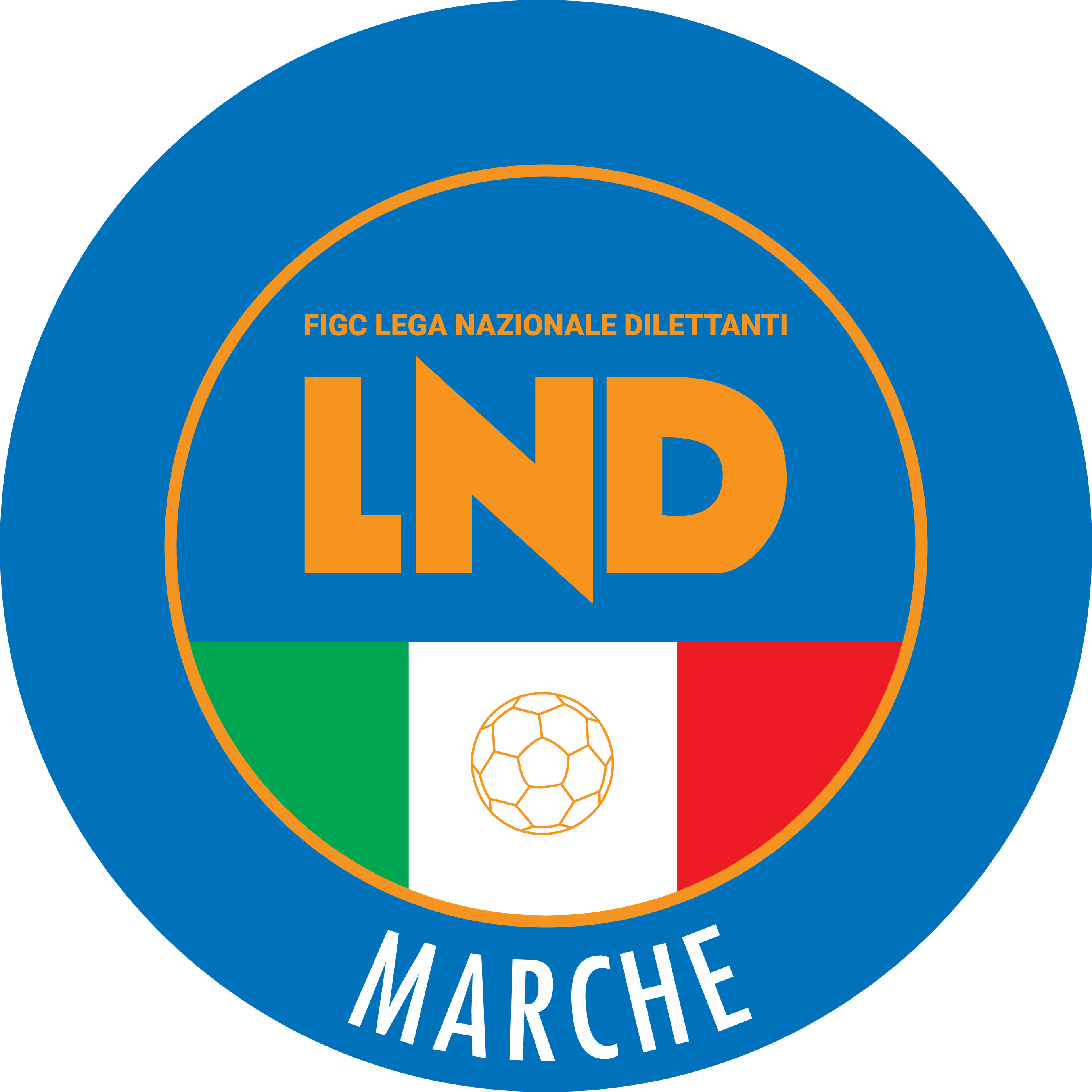 Federazione Italiana Giuoco CalcioLega Nazionale DilettantiCOMITATO REGIONALE MARCHEVia Schiavoni, snc - 60131 ANCONACENTRALINO: 071 285601 - FAX: 071 28560403sito internet: marche.lnd.ite-mail: c5marche@lnd.itpec: marche@pec.figcmarche.itStagione Sportiva 2020/2021Comunicato Ufficiale N° 08 del 15/09/2020Stagione Sportiva 2020/2021Comunicato Ufficiale N° 08 del 15/09/2020GIORNOMATTINOPOMERIGGIOLunedìchiuso15.00 – 17.00Martedì10.00 – 12.00chiusoMercoledìchiuso15.00 – 17.00Giovedì10.00 – 12.00chiusoVenerdìchiuso15.00 – 17.00Il Responsabile Regionale Calcio a Cinque(Marco Capretti)Il Presidente(Paolo Cellini)